Maths Level – Yellow Entry Level 2/3 Topic: Division AIM:  To be able to understand how to divide numbers using the ‘bus stop method’ and use this method to solve word problems. 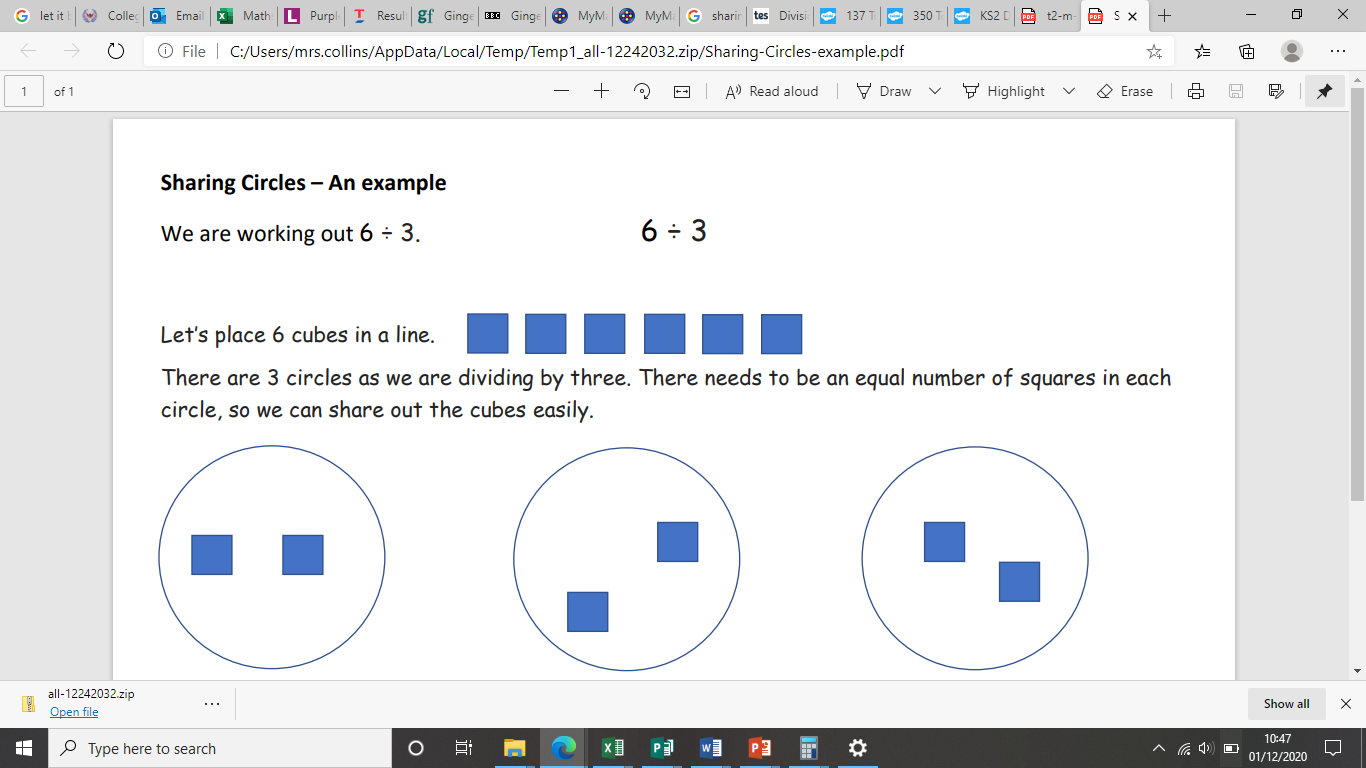 Practice these questions using your knowledge of times tables 5 x 6 = __             __ ÷ 5 = 610 x 3 = ____÷ 10 = 34 x 7 = ____ ÷ 7 = 42 x 12 =____÷ 12 = 29 x 3 = ____ ÷ 9 = 3Now that you have a technique for division complete these questions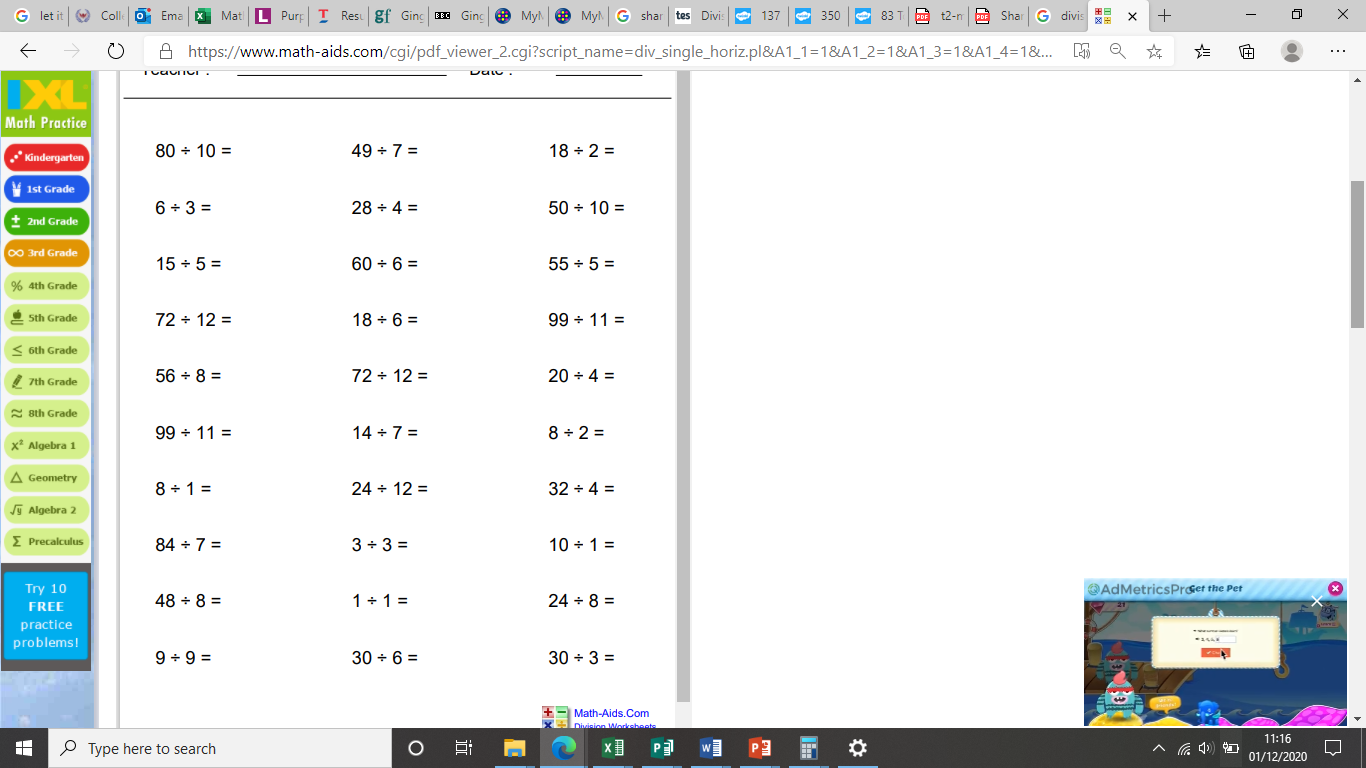 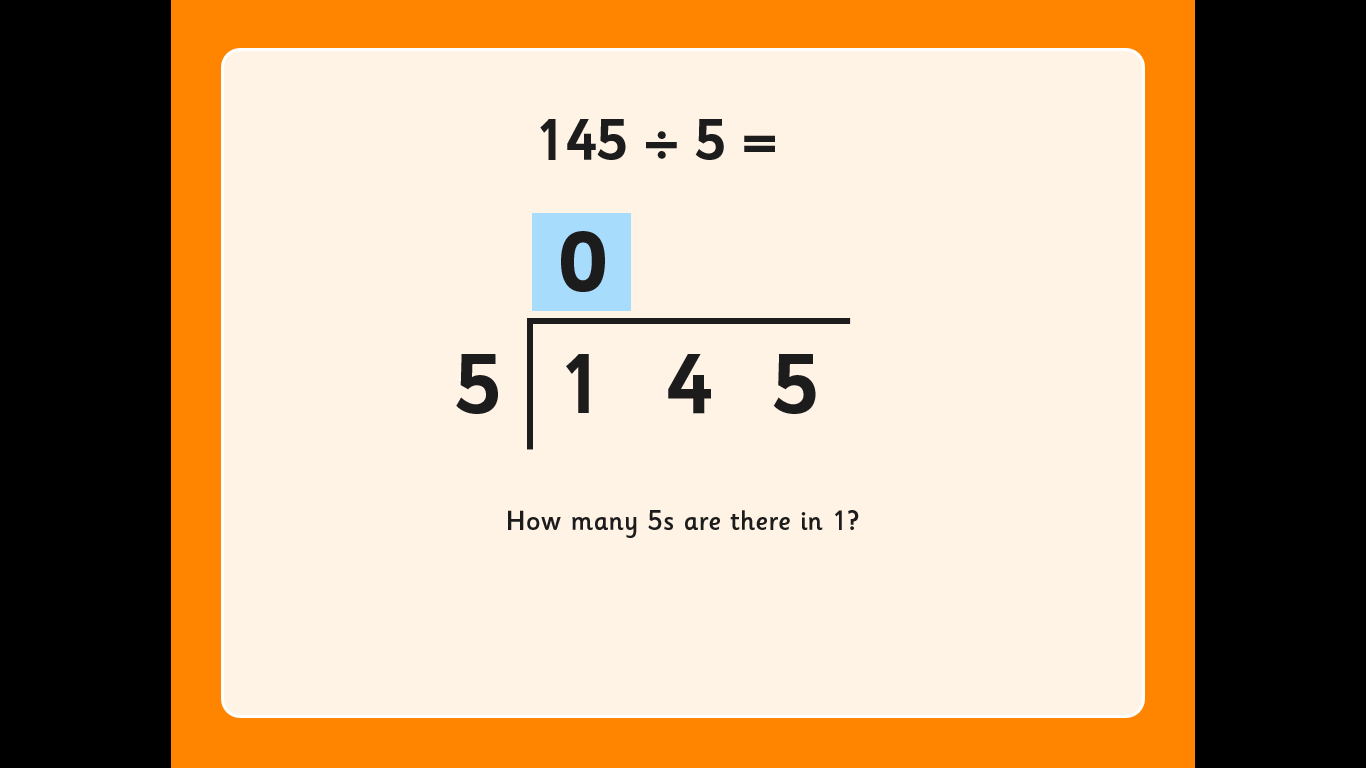 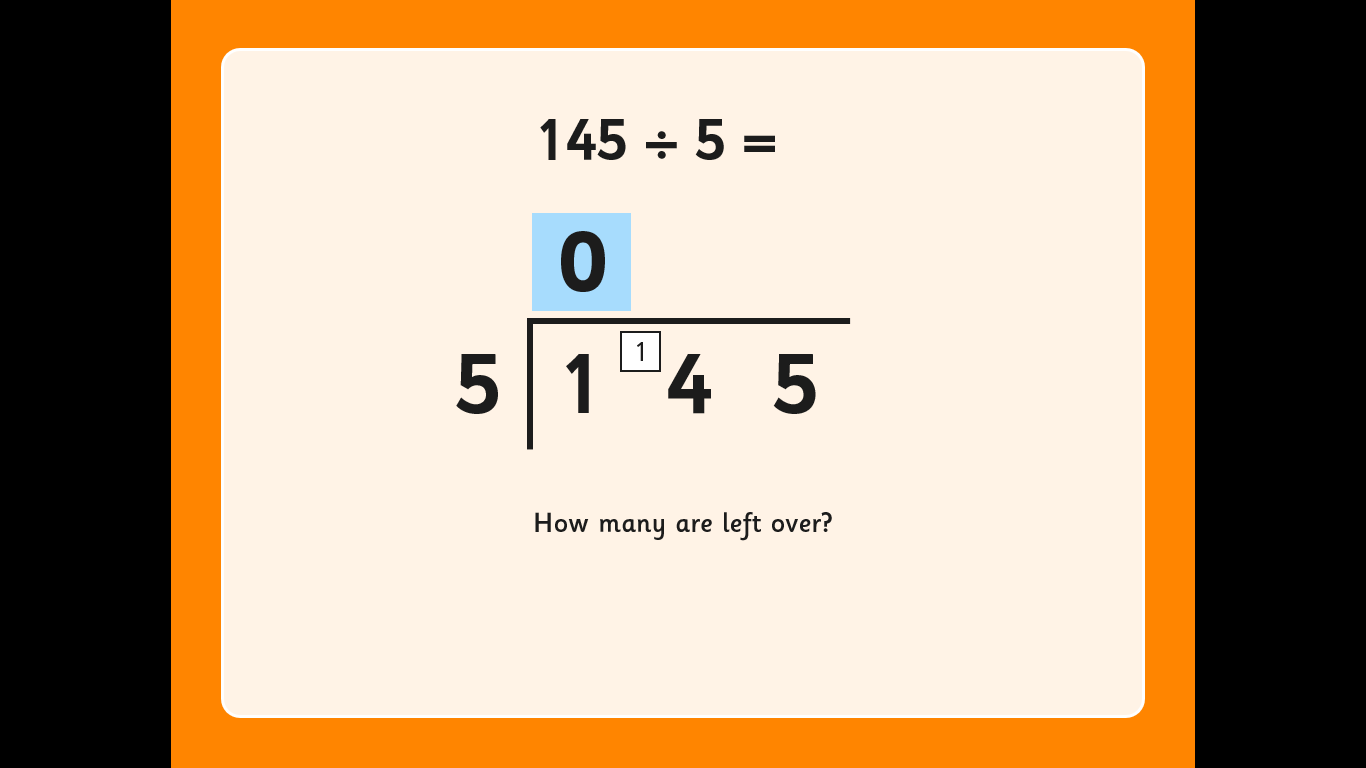 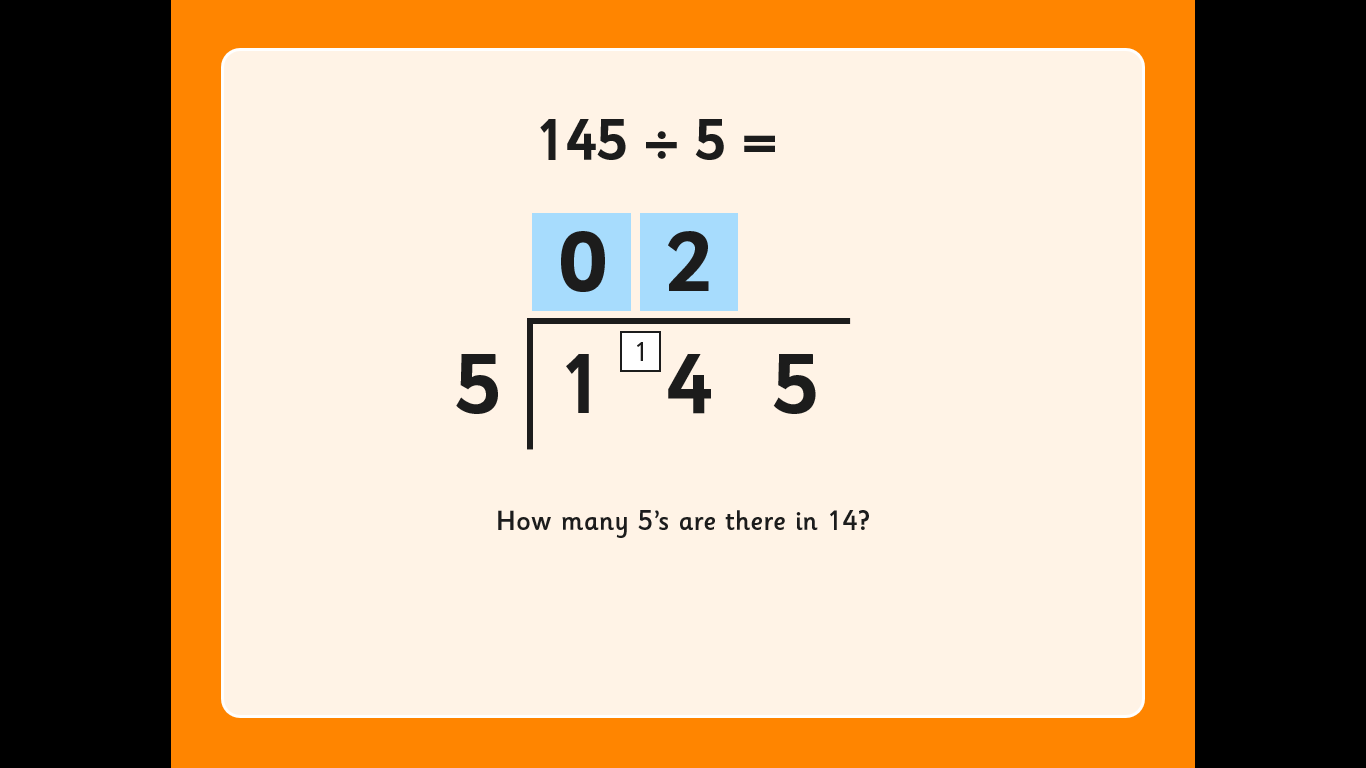 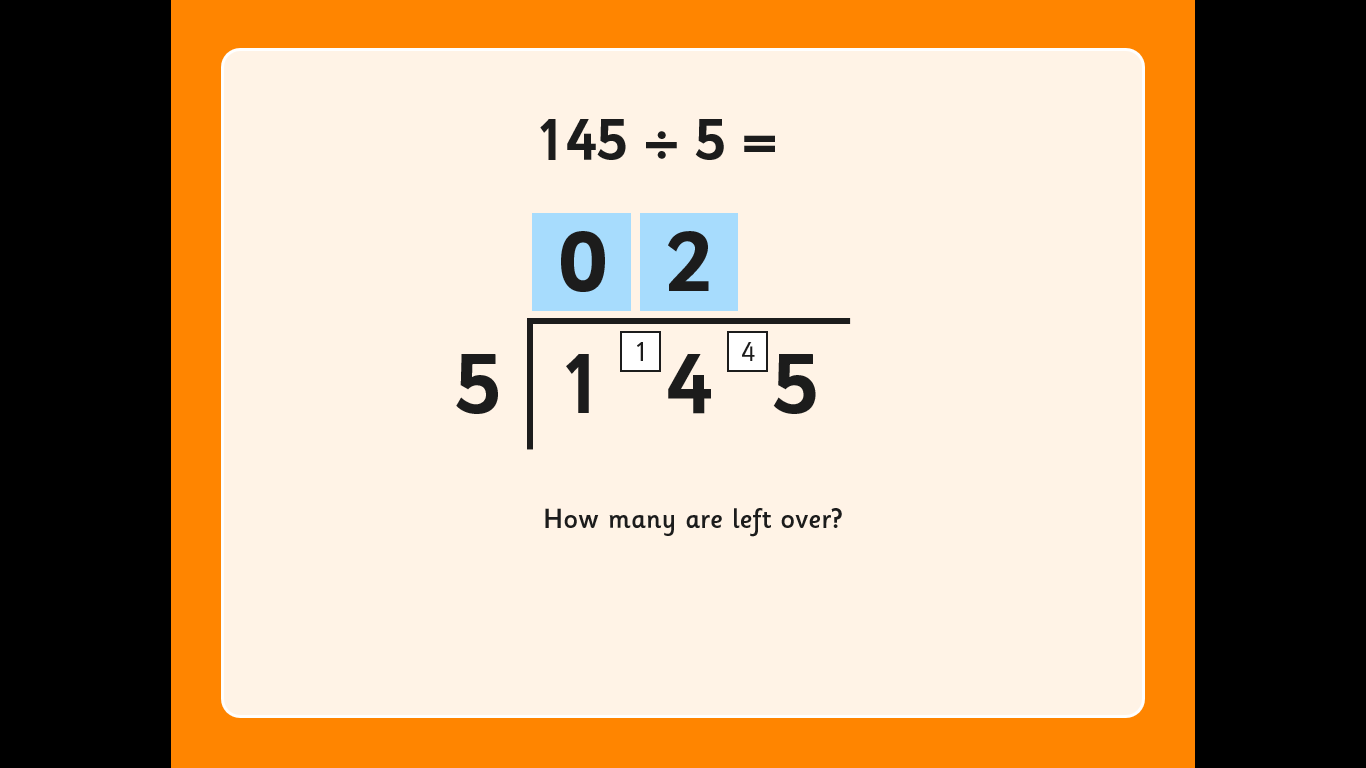 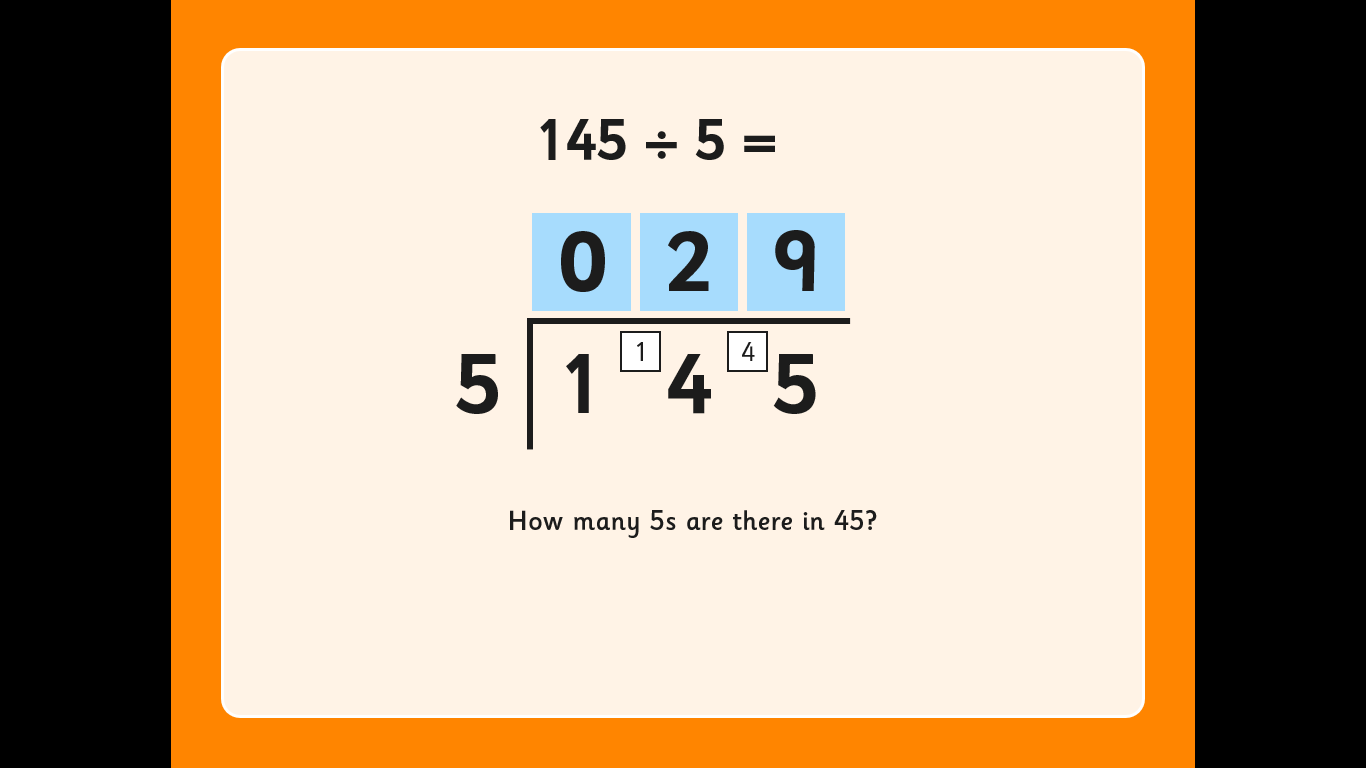 Use the methods above to solve these questions. Now try these harder questions using bus stop method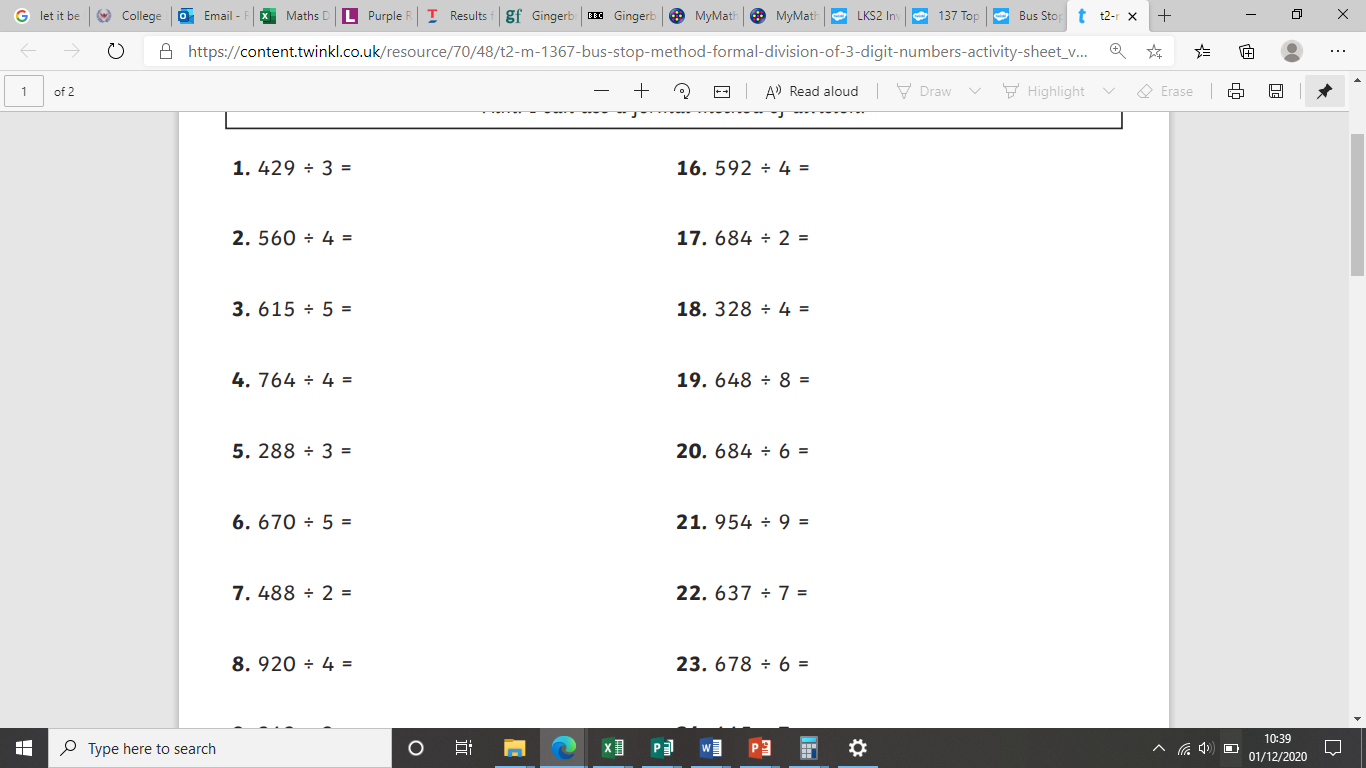 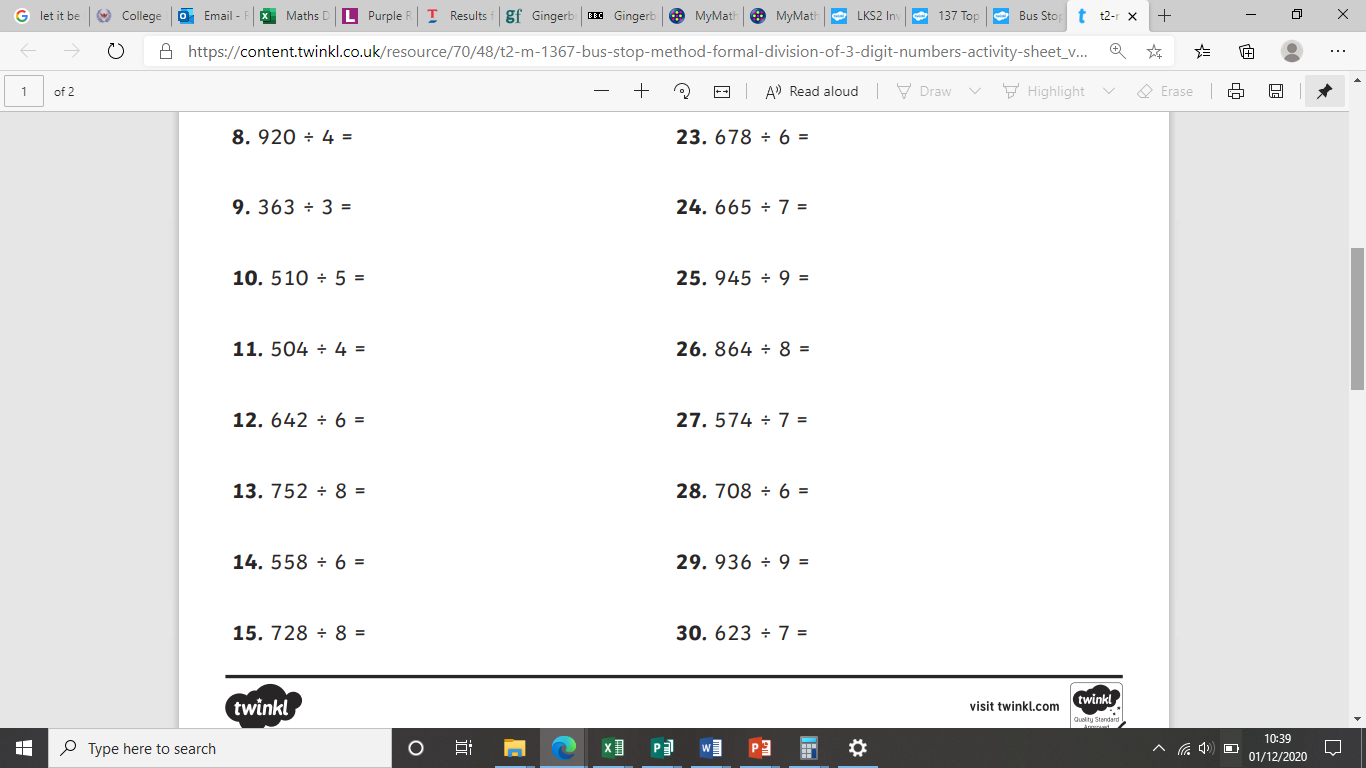 Now using the bus stop method solve this word problems. 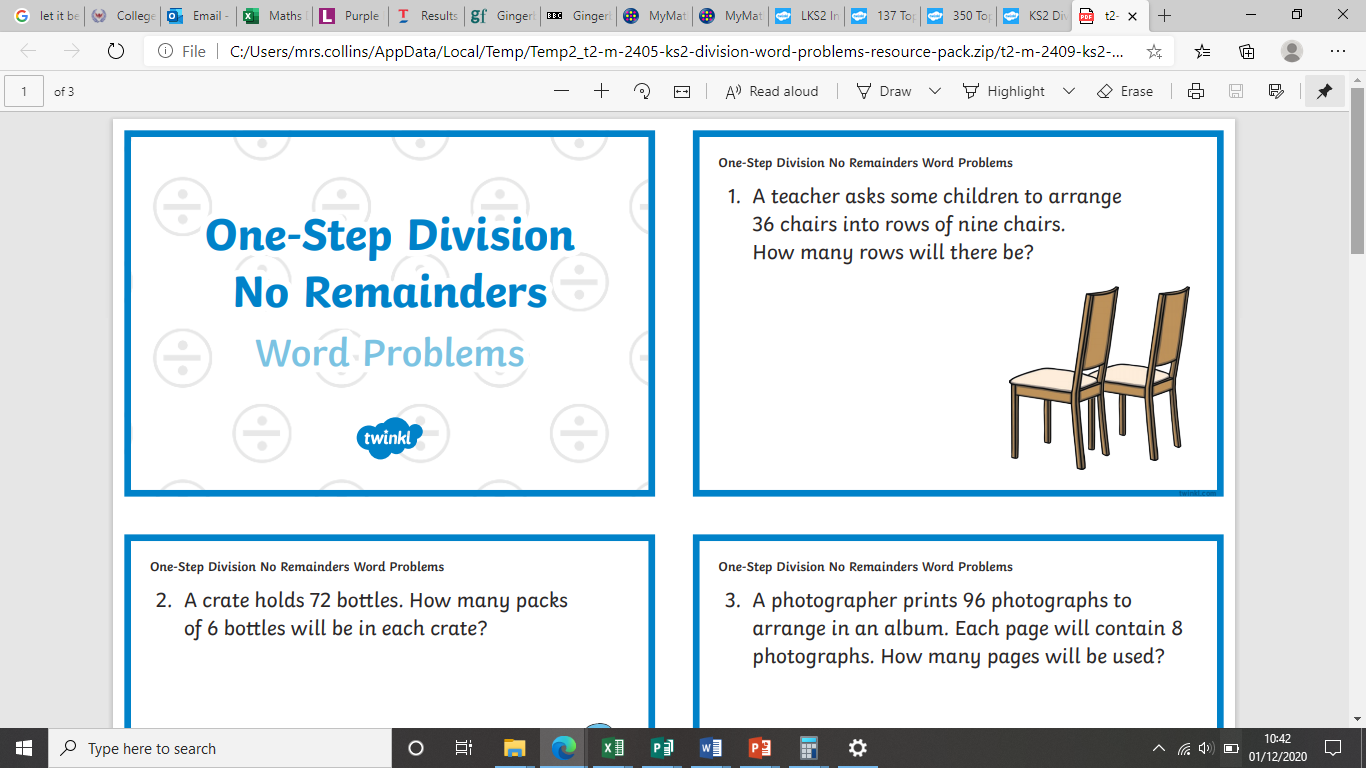 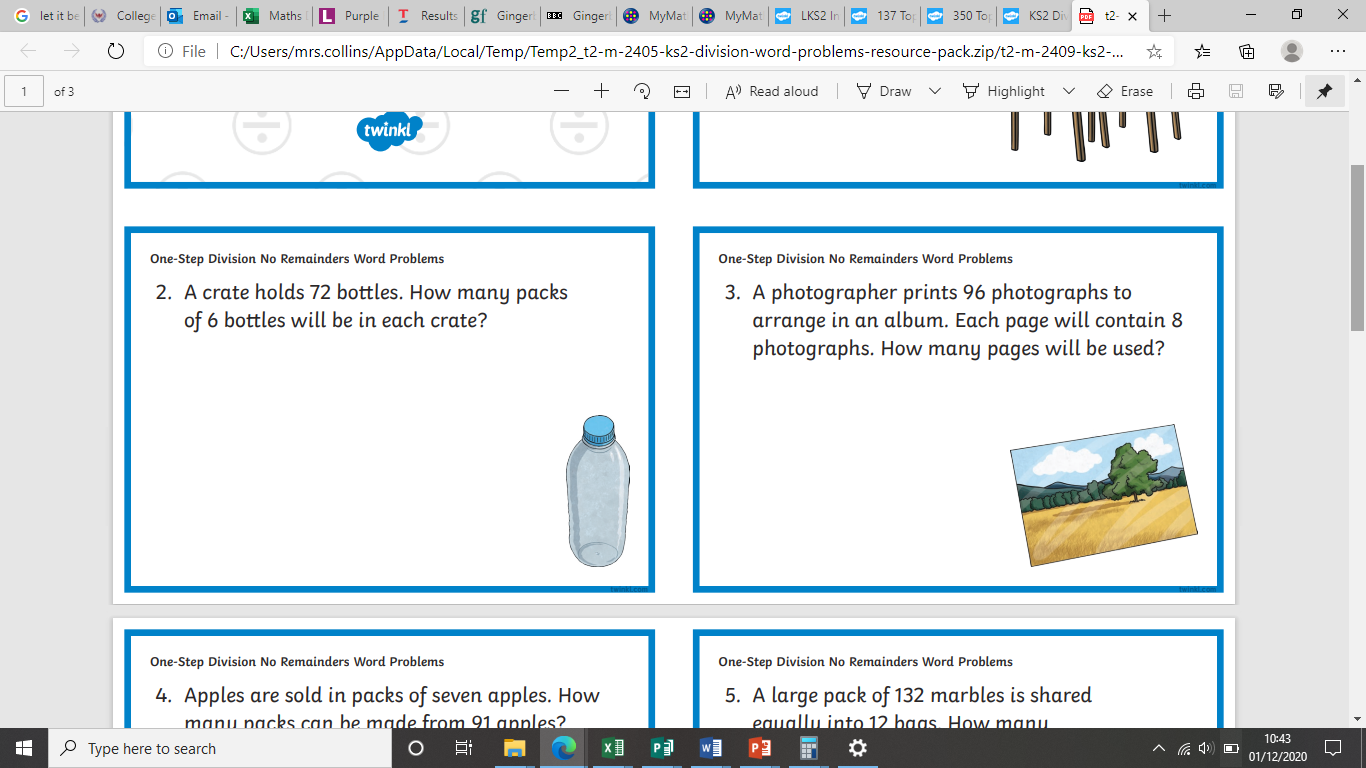 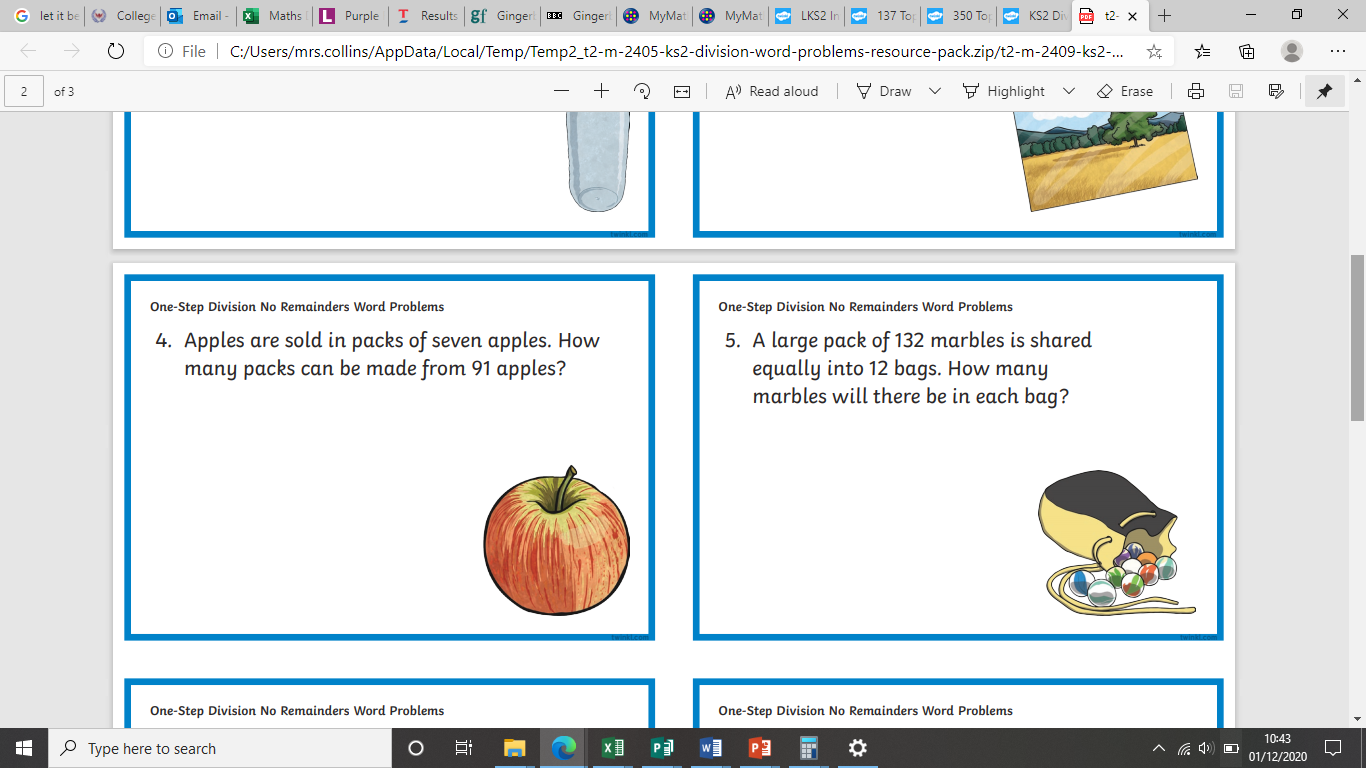 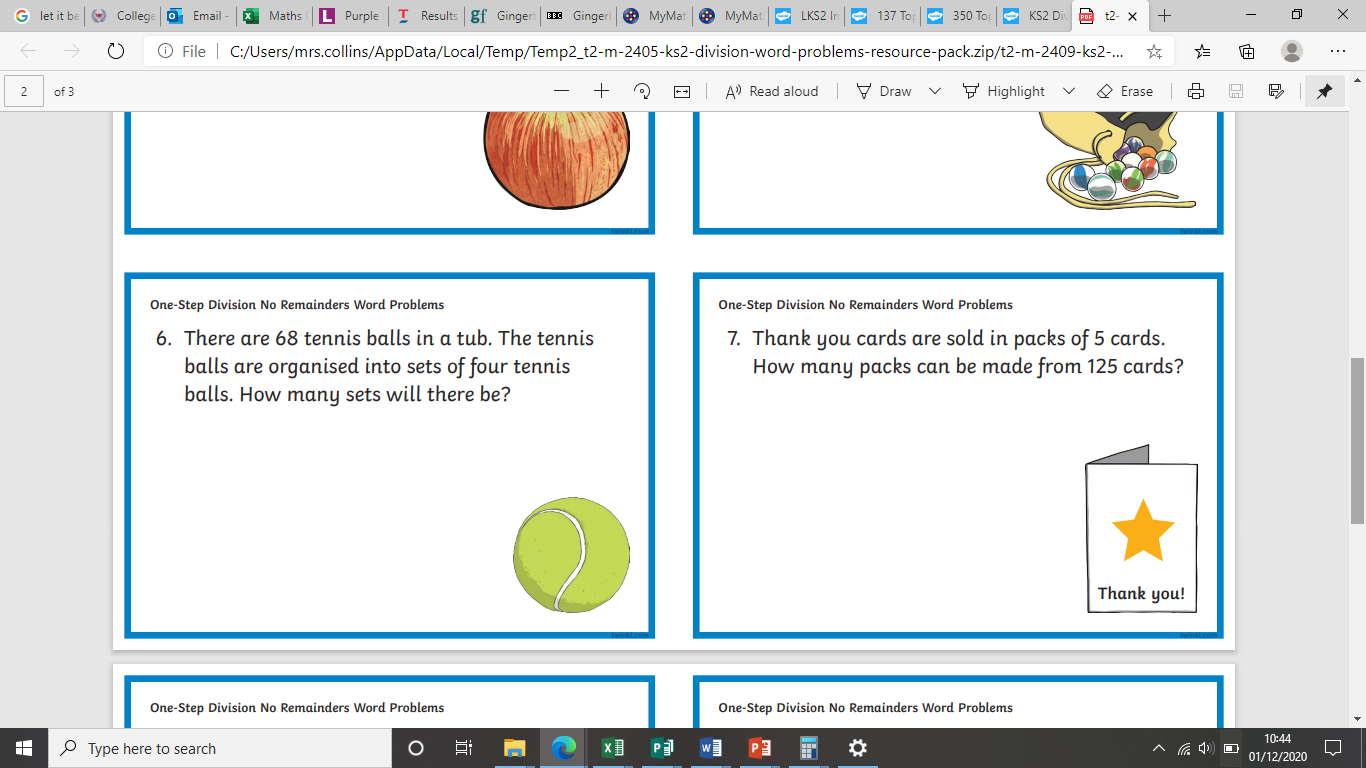 69 ÷ 3 = 88 ÷ 446 ÷ 2 = 24 ÷ 2 =55 ÷ 5 = 36 ÷ 3 =70 ÷ 7 = 99 ÷ 9 =23 ÷ 1 =100 ÷ 10 = 